2022 Proposed Levy Information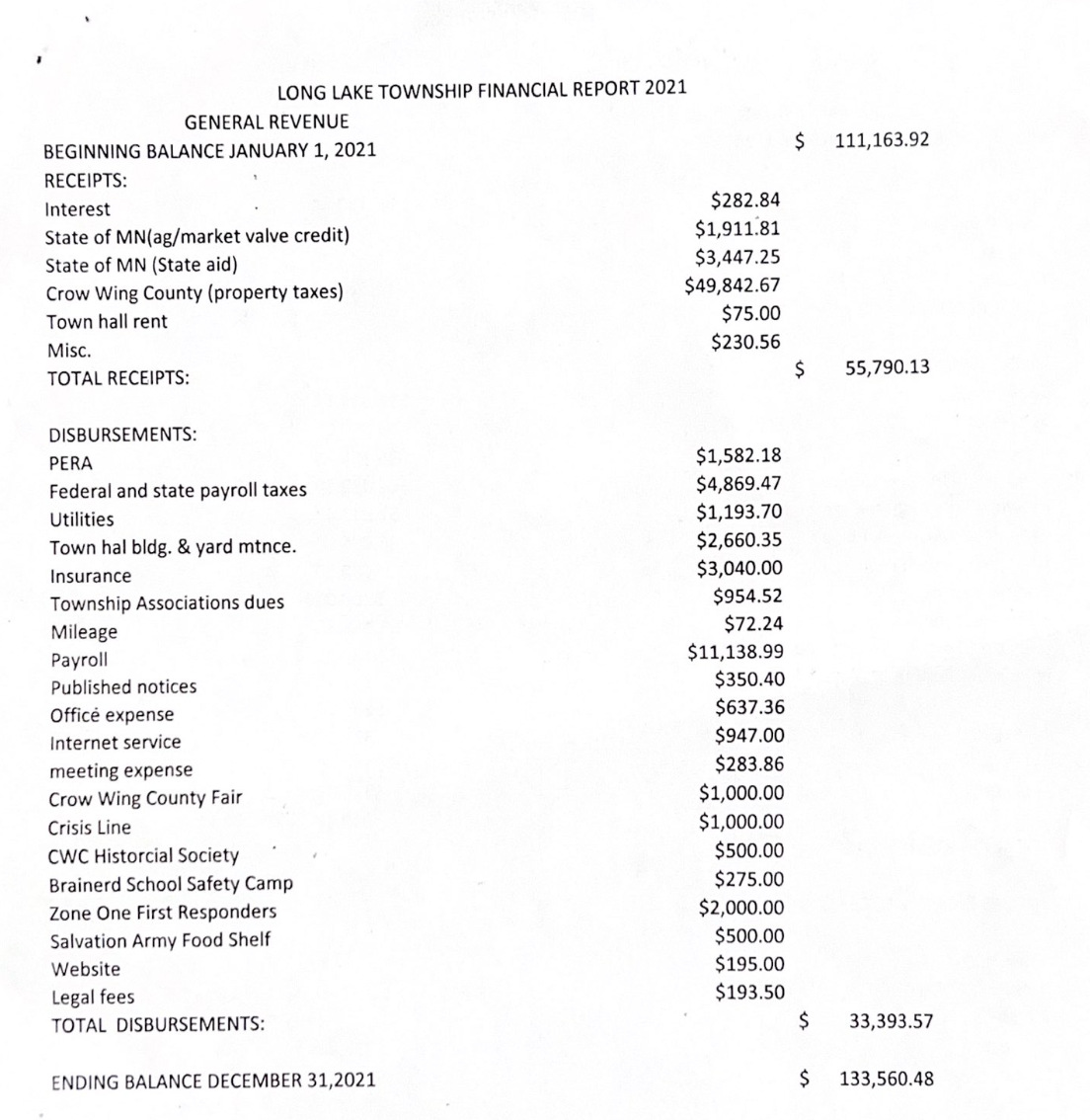 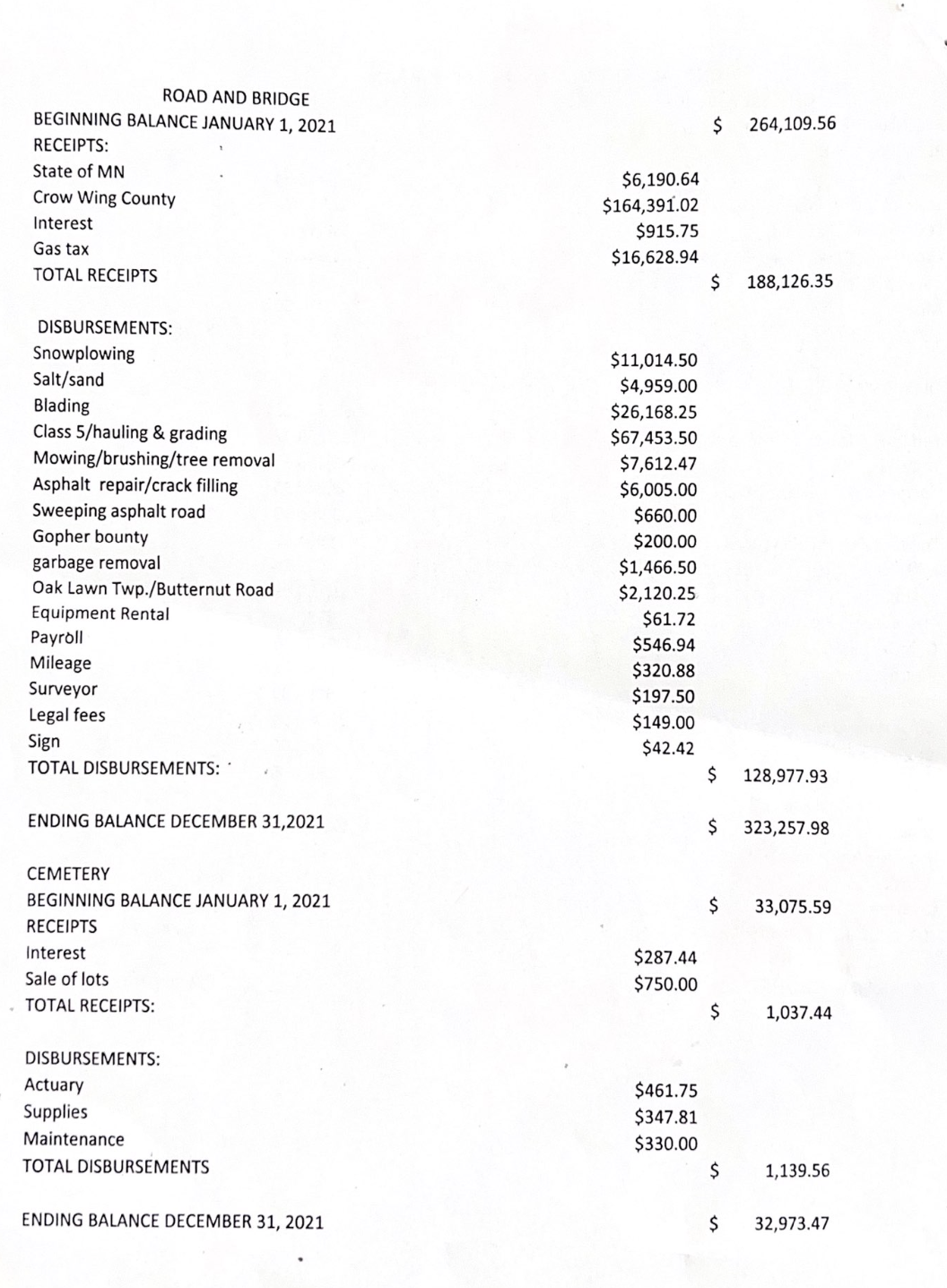 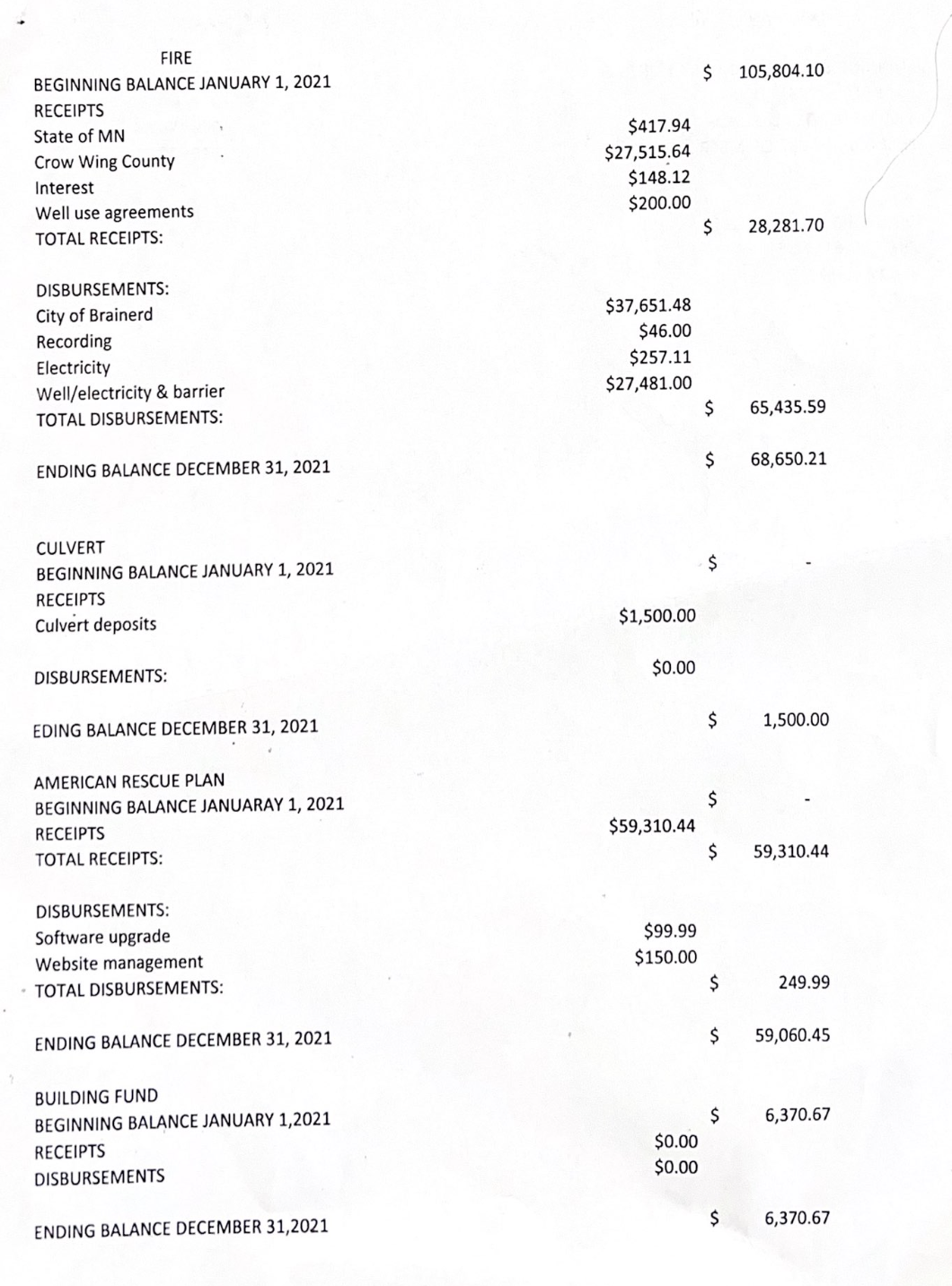 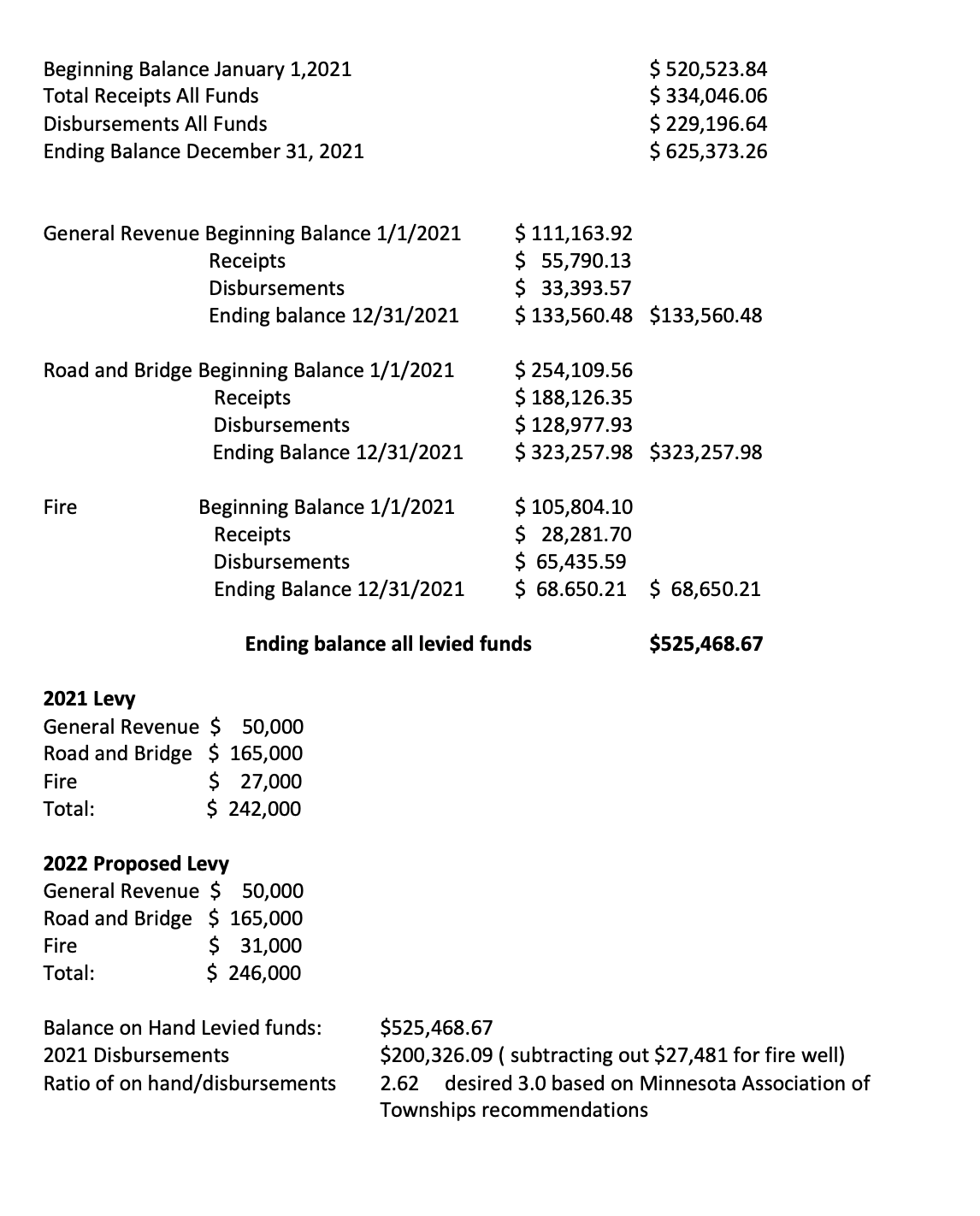 